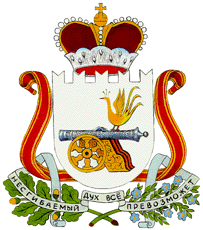 АДМИНИСТРАЦИЯМУРЫГИНСКОГО СЕЛЬСКОГО ПОСЕЛЕНИЯПОЧИНКОВСКОГО  РАЙОНА СМОЛЕНСКОЙ ОБЛАСТИПОСТАНОВЛЕНИЕО внесении изменений в постановление Администрации Мурыгинского сельского поселения Починковского района Смоленской области от 25.10.2016 № 61В соответствии  с постановлением Правительства РФ от 09.07.2016 № 649 «О мерах по приспособлению жилых помещений и общего имущества в многоквартирном доме с учетом потребностей инвалидов», приказом Департамента Смоленской области по социальному развитию от 30.12.2016         № 1299 «Об утверждении Порядка создания и работы муниципальных комиссий по обследованию жилых помещений инвалидов, входящих в состав муниципального жилищного фонда и частного жилищного фонда, а также общего имущества в многоквартирном доме, в котором расположены указанные жилые помещения, в целях их приспособления с учетом потребностей инвалидов и обеспечения условий их доступности для инвалидов», приказом начальника Департамента Смоленской области по социальному развитию от 22.08.2018 № 665 «О внесении изменений в Порядок создания и работы муниципальных комиссий по обследованию жилых помещений инвалидов, входящих в состав муниципального жилищного фонда и частного жилищного фонда, а также общего имущества в многоквартирном доме, в котором расположены указанные жилые помещения, в целях их приспособления с учетом потребностей инвалидов и обеспечения условий их доступности для инвалидов» Администрация  Мурыгинского сельского поселения Починковского района Смоленской области п о с т а н о в л я е т:1. Внести изменение в постановление Администрации Мурыгинского сельского поселения Починковского района Смоленской области от 25.10.2016   № 61 «Об утверждении порядка создания и работы комиссии по обследованию жилых помещений инвалидов и общего имущества в многоквартирных домах, в которых проживают инвалиды, в целях их приспособления с учетом потребностей инвалидов и обеспечения условий их доступности для инвалидов», изложив Порядок создания и работы комиссии по обследованию жилых помещений инвалидов и общего имущества в многоквартирных домах, в которых проживают инвалиды, в целях их приспособления с учетом потребностей инвалидов и обеспечения условий их доступности для инвалидов в новой редакции (согласно Приложению 1) .2. Разместить настоящее постановление на официальном сайте Администрации  Мурыгинского сельского поселения Починковского района Смоленской области в информационно-телекоммуникационной сети «Интернет».Глава муниципального образованияМурыгинского сельского поселенияПочинковского районаСмоленской области                                                                             И.В.Наумов 	Приложение №1к постановлению  Администрации  Мурыгинского сельского поселения Починковского района Смоленской области от 29.10.2018г.  № 28Порядок создания и работы комиссии по обследованию жилых помещений инвалидов и общего имущества в многоквартирных домах, в которых проживают инвалиды, в целях их приспособления с учетом потребностей инвалидов и обеспечения условий их доступности для инвалидов.1.Общие положения:1.1. Комиссия по обследованию жилых помещений инвалидов и общего имущества в многоквартирных домах, в которых проживают инвалиды (далее - муниципальная Комиссия) создается для организации работы по проведению обследования жилых помещений инвалидов, входящих в состав муниципального жилищного фонда и частного жилищного фонда (далее также - жилые помещения инвалидов), а также общего имущества в многоквартирном доме, в котором расположены указанные жилые помещения (далее также - общее имущество в многоквартирном доме), в целях их приспособления с учетом потребностей инвалидов и обеспечения условий их доступности для инвалидов.Под приспособлением понимается изменение и переоборудование жилого помещения инвалида в зависимости от особенностей ограничения жизнедеятельности, обусловленного инвалидностью лица, проживающего в указанном помещении, а также общего имущества в многоквартирном доме для обеспечения беспрепятственного доступа инвалида к жилому помещению.Муниципальная Комиссия являются органом, координирующим взаимодействие органов местного самоуправления и организаций в целях реализации положений Постановления Правительства Российской Федерации от 09.07.2016 № 649 «О мерах по приспособлению жилых помещений и общего имущества в многоквартирном доме с учетом потребностей инвалидов» (далее - постановление Правительства РФ № 649).1.2. Муниципальная Комиссия является постоянно действующим коллегиальным органом, образованным для организации и проведения обследования жилых помещений инвалидов и общего имущества в многоквартирных домах, расположенных на территории Мурыгинского сельского поселения Починковского района Смоленской области, с целью выработки предложений по порядку обеспечения условий доступности для инвалидов жилых помещений и общего имущества в многоквартирном доме и требований по приспособлению жилых помещений в многоквартирном доме с учетом потребностей инвалидов.1.3. Муниципальная Комиссия осуществляет обследование жилых помещений инвалидов, входящих в состав муниципального жилищного фонда и частного жилищного фонда, а также общего имущества в многоквартирном доме, в котором расположены указанные жилые помещения, в целях их приспособления с учетом потребностей инвалидов и обеспечения условий их доступности для инвалидов согласно требованиям, утвержденным постановлением Правительства РФ от 09.07.2016 № 649, и подготавливает проекты решений и рекомендаций по их приспособлению с учетом потребностей инвалидов и обеспечения условий их доступности для инвалидов.1.4. В своей деятельности муниципальная Комиссия руководствуются Конституцией Российской Федерации, Гражданским кодексом Российской Федерации, Жилищным кодексом Российской Федерации и иными нормативными правовыми актами Российской Федерации, Смоленской области и Мурыгинского сельского поселения Починковского района Смоленской области, а также настоящим Положением.1.5. Состав муниципальной Комиссии утверждается и изменяется нормативными правовыми актами Администрации Мурыгинского сельского поселения Починковского района Смоленской области.2. Задачи, функции и права муниципальной Комиссии2.1. Основными задачами муниципальной Комиссии являются:2.1.1. Организация обследования жилых помещений инвалидов и общего имущества в многоквартирных домах.2.1.2. Определение необходимости приспособления жилого помещения инвалида и общего имущества в многоквартирном доме.2.1.3. Определение мероприятий, которые необходимо выполнить с целью приспособления жилого помещения инвалида и общего имущества в многоквартирном доме с учетом ограничений жизнедеятельности.2.1.4. Формирование выводов о технической возможности и экономической целесообразности приспособления жилого помещения инвалида и общего имущества в многоквартирном доме.2.1.5. Обеспечение в пределах компетенции взаимодействия органов государственной власти Смоленской области, общественных объединений инвалидов, представители которых входят в состав муниципальной Комиссии, с территориальными органами федеральных органов исполнительной власти, исполнительными органами государственной власти Смоленской области и органами местного самоуправления, общественными объединениями и иными организациями.2.1.6. Координация деятельности по обследованию жилых помещений инвалидов и общего имущества в многоквартирных домах в целях их приспособления с учетом потребностей инвалидов и обеспечения условий их доступности для инвалидов.2.2. Муниципальная Комиссия осуществляет следующие функции:2.2.1. Разработка регистра инвалидов с нарушением опорно-двигательного аппарата, проживающих на территории Мурыгинского сельского поселения Починковского района Смоленской области. 2.2.2. Разработка регистра инвалидов с нарушением органов слуха, проживающих на территории Мурыгинского сельского поселения Починковского района Смоленской области.2.2.3. Разработка регистра инвалидов с нарушением органов зрения, проживающих на территории Мурыгинского сельского поселения Починковского района Смоленской области. 2.2.4. Разработка реестра организаций, осуществляющих деятельность по управлению многоквартирными домами, в которых располагаются жилые помещения инвалидов.2.2.5. Разработка плана-графика обследования жилых помещений инвалидов и общего имущества в многоквартирном доме.2.2.6. Организация проведения обследования.2.2.7. Формирование выводов с мотивированным обоснованием о необходимости приспособления жилого помещения инвалида и общего имущества в многоквартирном доме в течение 7 календарных дней со дня проведения обследования жилых помещений инвалидов и общего имущества в многоквартирных домах.2.2.8. Формирование выводов с мотивированным обоснованием о технической возможности приспособления жилых помещений инвалидов и (или) общего имущества в многоквартирных домах в течение 20 календарных дней со дня формирования выводов с мотивированным обоснованием о необходимости приспособления жилого помещения инвалида и общего имущества в многоквартирном доме.2.2.9. При наличии технической возможности разработка перечня мероприятий по приспособлению жилых помещений инвалидов и общего имущества в многоквартирных домах в течение 20 календарных дней со дня формирования выводов с мотивированным обоснованием о технической возможности приспособления жилых помещений инвалидов и (или) общего имущества в многоквартирных домах.2.2.10. Принятие решения о необходимости проверки экономической целесообразности выполнения перечня мероприятий по приспособлению жилых помещений инвалидов и общего имущества в многоквартирных домах в течение 20 календарных дней со дня разработки перечня мероприятий по приспособлению жилых помещений инвалидов и общего имущества в многоквартирных домах.2.2.11. Подготовка с учетом имеющихся материалов заключения о технической возможности и экономической целесообразности приспособления жилого помещения инвалида и общего имущества в многоквартирном доме в рамках приспособления, капитального ремонта или реконструкции в течение 20 календарных дней со дня принятия решения  об экономической целесообразности (нецелесообразности) реконструкции или капитального ремонта многоквартирного дома (части дома), в котором проживает инвалид, в целях приспособления с учетом потребностей инвалида и обеспечения условий их доступности для инвалида. 2.2.12. Корректировка плана-графика по обследованию жилых помещений инвалидов и общего имущества в многоквартирных домах по выводам муниципальной Комиссии с мотивированным обоснованием.2.2.13. Подготовка предложений организациям, осуществляющим деятельность по управлению многоквартирными домами, в которых располагаются жилые помещения инвалидов, по вопросу обеспечения условий доступности для инвалидов жилых помещений инвалидов и общего имущества в многоквартирном доме.2.2.14. Анализ информации об обследованных жилых помещениях инвалидов и общем имуществе в многоквартирном доме в целях их приспособления с учетом потребностей инвалидов и обеспечения условий их доступности для инвалидов.2.2.15. Сбор и обобщение данных о жилых помещениях инвалидов и общем имуществе в многоквартирном доме.2.2.16. Мониторинг и анализ доступности жилых помещений инвалидов и общего имущества в многоквартирном доме в целях их приспособления с учетом потребностей инвалидов и обеспечения условий их доступности для инвалидов.2.3. Муниципальная Комиссия имеет право:2.3.1. Взаимодействовать по вопросам, входящим в компетенцию муниципальной Комиссии, с соответствующими органами исполнительной власти, органами местного самоуправления и организациями, запрашивать и получать от них в установленном порядке необходимые документы, материалы и информацию.2.3.2. Привлекать к участию в работе муниципальной Комиссии представителей организации, осуществляющей деятельность по управлению многоквартирным домом, в котором располагается жилое помещение инвалида, в отношении которого проводится обследование.3.Порядок создания и работы муниципальной Комиссии3.1. Решение о создании муниципальной Комиссии принимается в форме распоряжения администрации  Мурыгинского сельского поселения.3.2. В состав  муниципальной Комиссии включаются представители:а) органов муниципального жилищного контроля;б) органов местного самоуправления, в том числе в сфере социальной защиты населения, в сфере архитектуры и градостроительства;в) общественных объединений инвалидов.3.3. Состав муниципальной  Комиссии утверждается распоряжением Администрации  Мурыгинского сельского поселения.3.4.  Комиссионное обследование проводится в соответствии с планом мероприятий по приспособлению жилых помещений инвалидов и общего имущества в многоквартирных домах, в которых проживают инвалиды, с учетом потребностей инвалидов и обеспечения условий их доступности для инвалидов (далее - план мероприятий) и включает в себя:а) рассмотрение документов о характеристиках жилого помещения инвалида, общего имущества в многоквартирном доме, в котором проживает инвалид (технический паспорт (технический план), кадастровый паспорт и иные документы);б) рассмотрение документов о признании гражданина инвалидом, в том числе выписки из акта медико-социальной экспертизы гражданина, признанного инвалидом;в) проведение визуального, технического осмотра жилого помещения инвалида, общего имущества в многоквартирном доме, в котором проживает инвалид, при необходимости проведение дополнительных обследований, испытаний несущих конструкций жилого здания;г) проведение беседы с гражданином, признанным инвалидом, проживающим в жилом помещении, в целях выявления конкретных потребностей этого гражданина в отношении приспособления жилого помещения;д) оценку необходимости и возможности приспособления жилого помещения инвалида и общего имущества в многоквартирном доме, в котором проживает инвалид, с учетом потребностей инвалида и обеспечения условий их доступности для инвалида.3.5. Решения, принятые по результатам обследования жилых помещений инвалидов и общего имущества в многоквартирных домах, в которых проживают инвалиды, входящих в состав муниципального жилищного фонда, а также частного жилищного фонда муниципальной Комиссией, принимаются большинством голосов членов муниципальной Комиссии.3.6. Муниципальная Комиссия считается правомочной, если при обследовании присутствуют не менее половины ее членов.3.7. При равенстве голосов членов комиссии решающим является голос председателя муниципальной Комиссии. В случае несогласия с принятым решением члены муниципальной Комиссии вправе выразить свое особое мнение в письменной форме и приложить его к решению муниципальной Комиссии.3.8. По результатам обследования оформляется акт обследования жилого помещения инвалида и общего имущества в многоквартирном доме, в котором проживает инвалид, в целях их приспособления с учетом потребностей инвалида и обеспечения условий их доступности для инвалида (далее - акт обследования), содержащий:а) описание характеристик жилого помещения инвалида, составленное на основании результатов обследования;б) перечень требований из числа требований, предусмотренных разделами III и IV Правил обеспечения условий доступности для инвалидов жилых помещений и общего имущества в многоквартирном доме, утвержденных  Постановлением Правительства РФ от 09.07.2016 № 649 "О мерах по приспособлению жилых помещений и общего имущества в многоквартирном доме с учетом потребностей инвалидов", которым не соответствует обследуемое жилое помещение инвалида (если такие несоответствия были выявлены);в) описание характеристик общего имущества в многоквартирном доме, в котором проживает инвалид, составленное на основании результатов обследования;г) выводы муниципальной Комиссии о наличии или об отсутствии необходимости приспособления жилого помещения инвалида и общего имущества в многоквартирном доме, в котором проживает инвалид, с учетом потребностей инвалида и обеспечения условий их доступности для инвалида с мотивированным обоснованием;д) выводы муниципальной Комиссии о наличии или об отсутствии технической возможности для приспособления жилого помещения инвалида и (или) общего имущества в многоквартирном доме, в котором проживает инвалид, с учетом потребностей инвалида и обеспечения условий их доступности для инвалида с мотивированным обоснованием;е) перечень мероприятий по приспособлению жилого помещения инвалида и общего имущества в многоквартирном доме, в котором проживает инвалид, с учетом потребностей инвалида и обеспечения условий их доступности для инвалида (далее - мероприятия), определяемый на основании настоящих Правил с учетом мнения инвалида, проживающего в данном помещении (в случае, если в акте комиссии сделан вывод о наличии технической возможности для приспособления жилого помещения инвалида и общего имущества в многоквартирном доме, в котором проживает инвалид, с учетом потребностей инвалида и обеспечения условий их доступности для инвалида).3.9. Форма акта обследования утверждается Министерством строительства и жилищно-коммунального хозяйства Российской Федерации.3.10. Перечень мероприятий может включать в себя:а) минимальный перечень мероприятий, финансирование которых осуществляется за счет средств бюджета муниципального образования в соответствии с утвержденными в установленном порядке муниципальными программами, направленными на обеспечение социальной поддержки инвалидов. В результате проведения таких мероприятий жилое помещение инвалида должно быть приведено в соответствие с требованиями, предусмотренными разделом IV Правил обеспечения условий доступности для инвалидов жилых помещений и общего имущества в многоквартирном доме, утвержденных  постановлением Правительства РФ от 09.07.2016 № 649. б) оптимальный перечень мероприятий, финансирование которых может осуществляться за счет средств бюджета субъекта Российской Федерации, бюджетов муниципальных образований в соответствии с утвержденными в установленном порядке государственными и муниципальными программами, направленными на обеспечение социальной поддержки инвалидов. В результате проведения таких мероприятий общее имущество многоквартирного дома, в котором проживает инвалид, должно быть приведено в соответствие с требованиями, предусмотренными разделом III Правил обеспечения условий доступности для инвалидов жилых помещений и общего имущества в многоквартирном доме, утвержденных  постановлением Правительства РФ от 09.07.2016 № 649;в) максимальный перечень мероприятий, которые выполняются по специальному заказу инвалида или членов семьи инвалида за счет их средств или средств иных источников финансирования, не запрещенных законодательством Российской Федерации.3.11. В случае если в акте обследования содержится вывод об отсутствии технической возможности для приспособления жилого помещения инвалида и (или) общего имущества в многоквартирном доме, в котором проживает инвалид, с учетом потребностей инвалида и обеспечения условий их доступности для инвалида, то есть о невозможности приспособления жилого помещения инвалида и (или) общего имущества в многоквартирном доме, в котором проживает инвалид, с учетом потребностей инвалида и обеспечения условий их доступности для инвалида без изменения существующих несущих и ограждающих конструкций многоквартирного дома (части дома) путем осуществления его реконструкции или капитального ремонта, муниципальная Комиссия выносит решение о проведении проверки экономической целесообразности такой реконструкции или капитального ремонта многоквартирного дома (части дома) в целях приспособления жилого помещения инвалида и (или) общего имущества в многоквартирном доме, в котором проживает инвалид, с учетом потребностей инвалида и обеспечения условий их доступности для инвалида, а уполномоченный орган обеспечивает ее проведение.3.12. Правила проведения проверки экономической целесообразности реконструкции или капитального ремонта многоквартирного дома (части дома), в котором проживает инвалид, в целях приспособления жилого помещения инвалида и (или) общего имущества в многоквартирном доме, в котором проживает инвалид, с учетом потребностей инвалида и обеспечения условий их доступности для инвалида утверждаются Министерством строительства и жилищно-коммунального хозяйства Российской Федерации.3.13. По результатам проверки экономической целесообразности (нецелесообразности) реконструкции или капитального ремонта многоквартирного дома (части дома), в котором проживает инвалид, в целях приспособления с учетом потребностей инвалида и обеспечения условий их доступности для инвалида муниципальная Комиссия по форме, утвержденной Министерством строительства и жилищно-коммунального хозяйства Российской Федерации, принимает решение:а) об экономической целесообразности реконструкции или капитального ремонта многоквартирного дома (части дома), в котором проживает инвалид, в целях приспособления жилого помещения инвалида и (или) общего имущества в многоквартирном доме, в котором проживает инвалид, с учетом потребностей инвалида и обеспечения условий их доступности для инвалида;б) об экономической нецелесообразности реконструкции или капитального ремонта многоквартирного дома (части дома), в котором проживает инвалид, в целях приспособления жилого помещения инвалида и (или) общего имущества в многоквартирном доме, в котором проживает инвалид, с учетом потребностей инвалида и обеспечения условий их доступности для инвалида.3.14. Результатом работы муниципальной Комиссии является заключение о возможности приспособления жилого помещения инвалида и общего имущества в многоквартирном доме, в котором проживает инвалид, с учетом потребностей инвалида и обеспечения условий их доступности для инвалида или заключение об отсутствии такой возможности. Формы соответствующих заключений утверждаются Министерством строительства и жилищно-коммунального хозяйства Российской Федерации.3.15. Заключение о возможности приспособления жилого помещения инвалида и общего имущества в многоквартирном доме, в котором проживает инвалид, с учетом потребностей инвалида и обеспечения условий их доступности для инвалида выносится комиссией на основании:а) акта обследования;б) решения муниципальной Комиссии об экономической целесообразности реконструкции или капитального ремонта многоквартирного дома (части дома), в котором проживает инвалид, в целях приспособления жилого помещения инвалида и (или) общего имущества в многоквартирном доме, в котором проживает инвалид, с учетом потребностей инвалида и обеспечения условий их доступности для инвалида.3.16. Заключение об отсутствии возможности приспособления жилого помещения инвалида и общего имущества в многоквартирном доме, в котором проживает инвалид, с учетом потребностей инвалида и обеспечения условий их доступности для инвалида выносится комиссией на основании:а) акта обследования;б)решения муниципальной Комиссии об экономической нецелесообразности реконструкции или капитального ремонта многоквартирного дома (части дома), в котором проживает инвалид, в целях приспособления жилого помещения инвалида и (или) общего имущества в многоквартирном доме, в котором проживает инвалид, с учетом потребностей инвалида и обеспечения условий их доступности для инвалида.3.17. Заключение об отсутствии возможности приспособления жилого помещения инвалида и общего имущества в многоквартирном доме, в котором проживает инвалид, с учетом потребностей инвалида и обеспечения условий их доступности для инвалида является основанием для признания жилого помещения инвалида в установленном законодательством Российской Федерации порядке непригодным для проживания инвалида.3.18. Для принятия решения о включении мероприятий в план мероприятий заключение, в течение 10 дней со дня его вынесения направляется муниципальной Комиссией - Главе муниципального образования по месту нахождения жилого помещения инвалида.от 29.10.2018г.         №28